 Jesus the Warrior King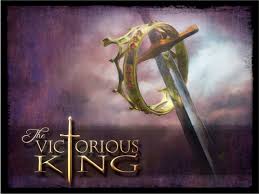 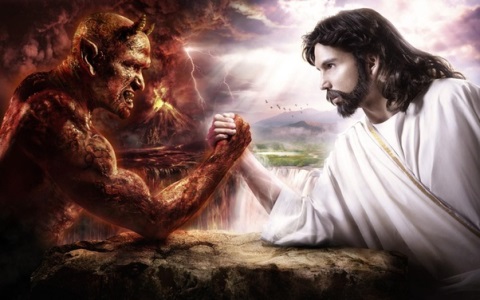 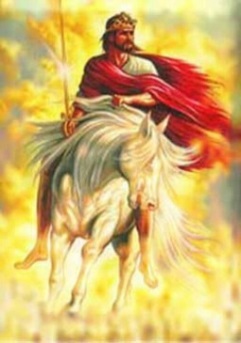 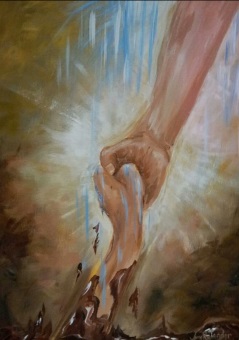 God of the Angel Armies, Chris Tomlin   - https://www.youtube.com/watch?v=R0gu0nOaFsI    These are the Days of Elijah , Robin Mark -  https://www.youtube.com/watch?v=ca9LnzJnpjQPaul Harcourt of New Wine comments on the effect of the Pandemic. We couldn’t meet together, did Satan think he had succeeded in stifling the church? No!!  All the evidence suggests that more people are watching/listening to church in new forms than before!   https://www.youtube.com/watch?v=E6rkmn9oks0&feature=youtu.be                                                             Warrior King, Come set the captives free!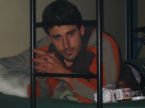 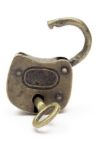 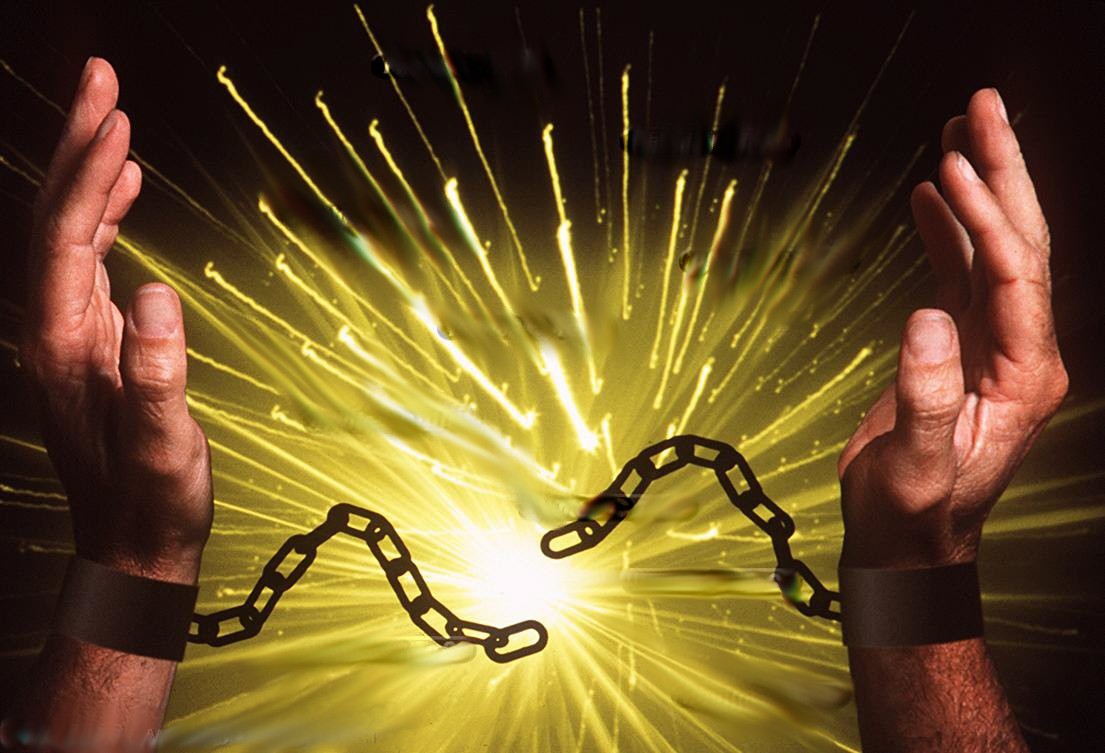 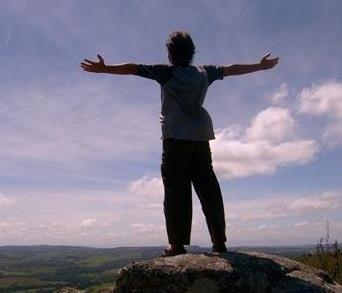 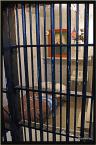 